Twitterはじめました！！予約状況や現在の混雑状況をリアルタイムでお伝えいたします。@kamakurakaido91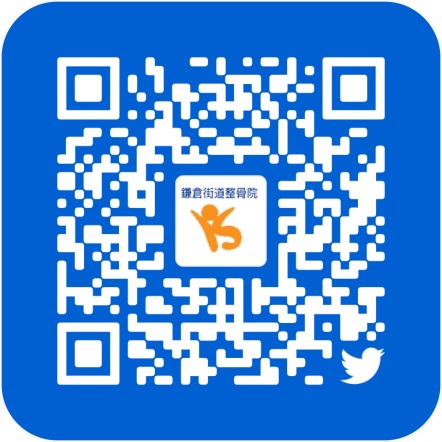 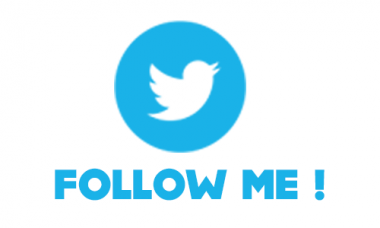 